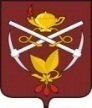 ДУМА ГОРОДСКОГО ОКРУГА «ГОРОД КИЗЕЛ»ПЕРВОГО СОЗЫВАРЕШЕНИЕ25.11.2022											      № 370									                                    О создании условий для обеспеченияжителей городского округа «Город Кизел» услугами связиВ соответствии с пунктом 15 частью 1 статьи 16 Федерального закона от 06.10.2003 № 131-ФЗ «Об общих принципах организации местного самоуправления в Российской Федерации», руководствуясь пунктом 25 части 2 статьи 35 Устава городского округа «Город Кизел» Пермского края, Дума городского округа «Город Кизел»  РЕШИЛА:1. Утвердить  Положение о создании условий для обеспечения жителей городского округа «Город Кизел» услугами связи согласно приложению.2. Настоящее решение вступает в силу с момента обнародования.3. Обнародовать Решение в МБУ «Кизеловская библиотека», разместитьна официальном сайте администрации города Кизела  в информационно-телекоммуникационной сети Интернет.                                                                                             Приложениек решению Думы городского                                                                                         округа «Город Кизел»                                                                                          от  25.11.2022 № 370ПОЛОЖЕНИЕо создании условий для обеспечения жителей городского округа «Город Кизел» услугами связиОбщие положенияНастоящее Положение определяет полномочия органов местного самоуправления городского округа «Город Кизел» по созданию условий для обеспечения жителей городского округа «Город Кизел» услугами связи, в соответствии с установленными правилами и требованиями.Под «созданием условий» понимается комплекс мер, направленных на осуществление, выполнение, организацию и управление деятельности, обеспечивающей реализацию тех или иных прав, норм, обязательств и полномочий.В решении вопросов по созданию условий для обеспечения жителей городского округа «Город Кизел» услугами связи органы местного самоуправления  городского округа «Город Кизел»  руководствуются:Федеральным законом от 7 июля 2003 года № 126-ФЗ «О связи»; Федеральным законом от 17 июля 1999 года № 176-ФЗ «О почтовой связи»; Федеральным законом от 7 февраля 1992 года № 2300-1 «О защите прав потребителей»;Постановлением Правительства РФ от 31.08.2021 N 1453 «Об утверждении перечня экстренных оперативных служб, вызов которых круглосуточно и бесплатно обязан обеспечить оператор связи пользователю услугами связи»; Уставом городского округа «Город Кизел» Пермского края.Основные цели и задачи органов местного самоуправления администрации городского округа «Город Кизел» по созданию условий для обеспечения жителей городского округа «Город Кизел»  услугами связиОсновной целью органов местного самоуправления городского округа «Город Кизел» является создание условий для развития инфраструктуры связи с целью бесперебойного обеспечения населения услугами связи на территории городского округа «Город Кизел».Основными задачами по созданию условий для обеспечения жителей городского округа «Город Кизел» услугами связи являются:развитие на территории городского округа «Город Кизел» конкурентоспособного потребительского рынка, обеспечивающего широкие возможности удовлетворения потребностей жителей городского округа «Город Кизел» в услугах связи;содействие операторам связи в максимальном удовлетворении потребностей населения городского округа «Город Кизел» и предприятий в услугах связи и повышении качества предоставляемых услуг;создание условий для расширения видов и объема услуг связи;создание условий для обеспечения доступности услуг связи всем категориям потребителей на территории городского округа «Город Кизел»',обеспечение жителям городского округа «Город Кизел» комфортных условий для наиболее полного удовлетворения потребностей населения в качественных услугах связи;иные цели и задачи в соответствии с законодательством Российской Федерации.Основные полномочия органов местного самоуправления городского округа «Город Кизел» по созданию условий для обеспечения жителей городского округа «Город Кизел»  услугами связиК полномочиям  Думы  городского округа «Город Кизел» относятся:принятие нормативных правовых актов по вопросам создания условий для обеспечения в рамках компетенции, определенной действующим законодательством;установление объемов финансирования, необходимого для создания условий по обеспечению жителей городского округа «Город Кизел» услугами связи при принятии бюджета городского округа «Город Кизел» на очередной финансовый год (и плановый период).осуществление иных полномочий в соответствии с действующим законодательством.К полномочиям администрации городского округа «Город Кизел» относятся:координация деятельности органов местного самоуправления городского округа «Город Кизел» в области создания условий по обеспечению жителей городского округа «Город Кизел» услугами связи;подготовка и согласование проектов муниципальных правовых актов по вопросам связи и информатизации;содействие организациям почтовой связи в размещении объектов почтовой связи, рассмотрение предложений данных организаций о выделении нежилых помещений или строительстве зданий для размещения отделений почтовой связи и других объектов почтовой связи;создание и поддержание устойчивой работы местных почтовых маршрутов;содействие организациям почтовой связи в размещении почтовых ящиков на территории городского округа «Город Кизел» ;контролирование обеспечения организациями, эксплуатирующими жилые дома, собственниками жилых домов сохранности и поддержания в исправном состоянии абонентских почтовых шкафов и почтовых абонентских ящиков;обеспечение равного доступа операторам связи к строительству (размещению) и эксплуатации средств связи в переделах полос отвода автомобильных дорог и других инженерных объектов, находящихся в муниципальной собственности городского округа «Город Кизел»;участие в создании на территории городского округа «Город Кизел» соответствующих экстренных оперативных служб и обеспечении круглосуточного вызова указанных служб через средства связи в соответствии с действующим законодательством;предоставление уполномоченным органам информации о нарушениях, выявленных по оказанию услуг связи;осуществление защиты прав потребителей в области связи в пределах полномочий, установленных действующим законодательством;содействие организациям связи, оказывающим универсальные услуги связи, в получении и (или) строительстве сооружений связи и помещений, предназначенных для оказания универсальных услуг связи;осуществление функций заказчика на выполнение работ, оказание услуг, поставку товаров для муниципальных нужд в сфере связи и информатизации;рассмотрение обращений граждан и организаций по вопросам оказания услуг связи;осуществление иных полномочий в соответствии с действующим законодательством.Финансовое обеспечение расходов на создание условий для обеспечения жителей городского округа «Город Кизел» услугами связиРеализация полномочий по созданию условий для обеспечения жителей городского округа «Город Кизел» услугами связи является расходным обязательством  городского округа «Город Кизел».Финансирование расходов на создание условий для обеспечения жителей городского округа «Город Кизел» услугами связи осуществляется в пределах средств, предусмотренных в бюджете городского округа «Город Кизел».Для решения данного вопроса местного значения  городского округа «Город Кизел» могут быть использованы иные источники финансирования в соответствии с действующим законодательством.Глава городского округа - глава администрации городского округа «Город Кизел»                                      А.В. РодыгинПредседатель Думы      городского округа «Город Кизел»                            Р.Р. Гилязетдинов